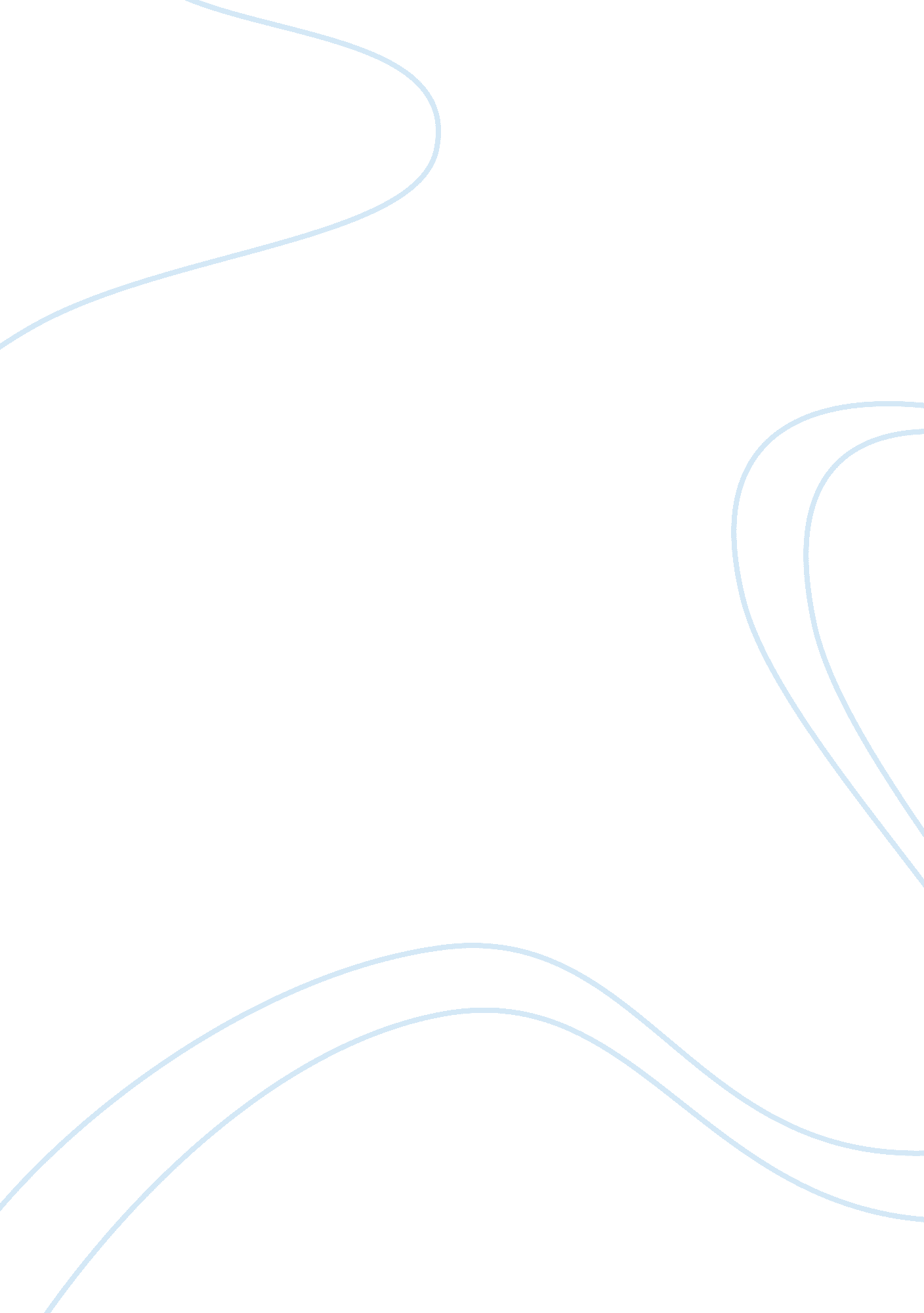 Fine sediment analysis and the impacts of fine sediment pollution in brampton arm...Environment, Pollution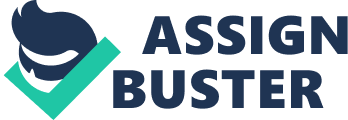 Introduction All right deposits are recognized as the most common and important beginning ofpollutionin the riverine system ( Robinson, 1973 ) . The sediment burdens delivered to watercourses starts from a figure of upstreamprimary and secondarydeposit beginnings, including cultivated Fieldss and bank eroding ( Collins et Al. 1997 ) . Erosion procedures and sediment bringing are the built-in portion of aquatic systems that influence the geomorphology, habitat distribution and H2O quality. The aquatic communities are besides extremely adapted and they are able to get by with the natural baseline deposit inputs. Whereas, the healthy fresh water ecosystems besides require the proper inputs of deposits into the system to keep the home ground and alimentary fluxes ( Collins et Al. 1997 ) . At the planetary graduated table suspended solids concentrations in many rivers has increase dramatically in the recent old ages ( Walling, 2006 ) . Existing grounds suggests that natural deposit burdens have been well exceeded in many catchment countries in the UK, peculiarly since World War II ( Evans, 2006 ) . The deposit lading into the rivers and channels may be due to some natural procedure and some are due to anthropogenetic activities. The anthropogenetic activities which are majorly involved in the sediment pollution of the rivers are: addition in the countries of cultivable cultivation, taking to the greater countries of bare and exposed dirts susceptible to erodings by winter rainfall ( Greig, et Al. 2005) ; mechanized farm patterns which compact the dirt increases overflow and dirt eroding (McMellin et Al. 2002 ; Bilotta, et Al. 2007  ; Intensification ofagribusinesspatterns by the usage of multiple cropping on cultivable land technique (Heanet et al. , 2001 ) and increased bank eroding due to the loss of natural hydrology. Excessive all right deposits in suspension or deposited can hold negative impacts upon all the life phases of fish, peculiarly salmanid in many parts of United Kingdom (Collins and Walling, 2007 ; Collins et al. , 2008) . The impacts upon the ecosystems will depend on several cardinal factors like: the concentration of all right deposits in the suspension ; the continuance of exposure to the deposits ; and the chemical composing of the sediment atom size (Bilotta and Brazier, 2008) . These all factors can do the finding of the impacts of mulct suspended atoms on the vegetations and zoologies of the river and watercourse. Effectss of Higher Fine Sediment Contents The relationship between the higher mulct suspended deposits on fish varies mostly, as it depends upon the life phase, clip of twelvemonth, size of the fish, and the composing of the all right deposits and handiness of off-channel home ground ( Bash et al. , 2001 ) . The exposure magnitude and the continuance and the frequence of exposures ( Servizi and Martens, 1992 ) are other countries of concern. For illustration, in reappraisal of the published literature the threshold degrees of the mulct suspended deposits are based on the dose-response experiments which examines the impaired growing, reduced eating and mortality, i. e. 27-80, 000 mh/l for Mollusca and 4-330, 000mg/l for assorted fish species ( Berry et Al. 2003 ) . These scopes of the badness of consequence of SS concentration are map of associated stressors which includes atom size, species life, phase of life, temperature, the presence of certain deposit associated contaminations and the sediment burden continuance ( Swietlik et al. , 2003 ) . Due to the complex nature of the interaction of such stressors, it is improbable that a comprehensive list of genus-based critical suspended deposit concentration marks can be developed in the short term ( USEPA, 2003 ) . The higher content of the finer suspended can besides ensue in the decreased reproduction and the growing of the fish through the debasement of engendering home grounds and surrounding eggs and yolk-sac Fry. For illustration Salmonid eggs requires clean and good oxygenatedenvironmentduring the embryologic development phase, so eggs are laid in permeable crushed rock beds with interstitial pore infinites which allow the transition of oxygenated H2O, inordinate all right deposits in the H2O can choke off these interstitial pores, blockading the circulation of the fresh oxygenated H2O, which may cut down the egg endurance ( Carling, 1984; Magee et al. , 1996 ) . Furthermore, other effects of the higher all right deposit contents in the river watercourse on the fish biology includes: gill irritation/traumas, tumours and gill flaring ( Berg, 1982 ; Schleiger, 2000 ) ; addition in the plasma glucose in their blood systems ( Servizi and Martens, 1987 ) ; cut downing the migrating population of fish ( Newcombe and Macdonald, 1991 ) , the turning away reaction of the fish compels them to travel off from the country of higher pollution ( Sigler et al. , 1984 ; Bash et al. , 2001 ) ; all right deposits exerts an of import control on the transportation and destiny of a broad scope of agricultural and industrial contamination ( Warren et al. , 2003 ) , so the deposits can act as vectors for the transportation of the pollutants in the H2O organic structures, many of the pollutants which are transferred by the all right deposits have abilities to poison the H2O system, and do it unsuitable for the aquatic life to last ( Neal et al. , 1999 ) The above treatment can be summarized by stating that the high concentration of the mulct suspended deposits can negatively impact the fish population by cut downing ; 1 ) the diverseness of sensitive species, 2 ) overall population copiousness, 3 ) the proportion of the omnivores within the overall population. All these factors can hold impacts even at sub deadly concentrations of the mulct suspended solids, cumulatively cut downing the resiliency of fish species and hence their opposition to environmental emphasiss including other signifiers of the H2O pollution, marauders, disease and over development. The cause and effects of biological and chemical debasement are good documented ( Fozzard, 1994 ) . Soulsby et Al. ( 2001 ) carried a prelimary survey on the engendering home ground utilized by Atlantic Salmon ( Salmon Alar ) and Sea Trout ( Salmo trutta ) . The high contents of the suspended mulct deposits in the crushed rocks provide cheques on the pink-orange productions in the low-land watercourse ( Sear, 1993 ; Brogan and Soulsby, 1996 ; Acornely and Sear, 1998 ) . The addition in the all right deposits in fresh water ensuing from the anthropogenetic activities and inordinate urban development is the possible stressor for fish and therefore may do population diminution. Additionally it can be said that the turbid H2O and to a great extent silted bed deposits can degrade the watercourse home ground for unattached immature salmonids in affected watercourses ( Lisle and Lewis, 1992 ) . The UK criterions for the mulct suspended deposits were set up by the EU Freshwater Fish Directive ( FFD ) . The FFD defined some bounds for the all right deposits in the fresh water i. e. the suspended deposits should non transcend the average one-year value of 25 mg/l ( EU, FFD ) . This was the lone criterion guideline which should be achieved where possible. No imperative criterions ( the criterions which must be met ) were in being for the all right deposits in the UK (S& A; T Briefing Paper) . Reasoning the above treatment, irrespective of the specific grain size of the deposits, it is readily evident that an surplus of all right grain deposit has possible to negative impacts on the biodiversity of the aquatic ecosystems. It has already been discussed that big figure or surplus of all right deposits would impair the reproduction behaviour of the fish and other life signifiers in aquatic ecosystems. Purposes of Present Survey The chief purpose of the present survey is to happen out the all right deposit content of the Brampton Arm of the River Nene, and to compare the all right deposits in the watercourse with the above literature. The criterions proposed by Caux et Al. ( 1997 ) , would be used as mention for this survey. Furthermore, on the footing of the consequences of the experiment, we would hold a clear image of the all right deposit contents of the river watercourse under survey, to pull a decision whether the all right deposits would impact the fish biodiversity in the river watercourse or non. Methods The method employed for the aggregation of the all right river bed deposits was simple Mac Neil Sampling technique. Three pails of the Mac Neil samples were collected at the site. The samples were dried and so sieved through the BS criterion screens in research lab to hold the clear image of the sediment contents of the subsurface river bed. For the surface grain size appraisal, Wolman technique was used to acquire an estimation for the surface grain size proportions. Discussions Certain decisions are drawn to acquire clearer image of the type of the river deposits present in the Brampton Arm of the river Nene. There was an overall loss of 3. 3 % of the sample during the sieving operations. The mistake impacted the consequences of the analysis. Furthermore, the samples were ill sorted, which may be as a consequence of general human mistakes or deficient clip for screening operations. The tabular arraies and Graphs have been attached with this study to back up the treatment which was carried out in the literature above. The overall consequences drawn from the experiments, and by graphs and tabular arraies, we came to a decision that the entire per centum of the atoms and the deposits less than 2mm were 12. 2%. The per centum is rather higher than the criterions proposed by the British Columbia Water Quality Guidelines. The dirt fish life in the country under survey may be held responsible for the addition in the all right deposits in the river system. Another ground behind this scenario may be that the country from where the Brampton arm of river Nene base on ballss had a big arable land around it, so any agricultural activity transporting out may be able contributes the all right deposit pollution in the river watercourse. 